ПРОЕКТ   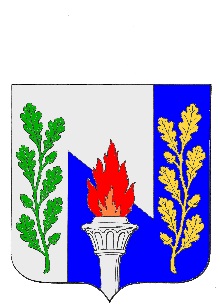 Тульская областьМуниципальное образование рабочий поселок ПервомайскийЩекинского районаСОБРАНИЕ ДЕПУТАТОВРешениеот«____»декабря 2020 года 							№_____О бюджете муниципального образования рабочий поселок Первомайский Щекинского района на 2021 годи на плановый период 2022 и 2023 годов(первое чтение)Рассмотрев представленный администрацией муниципального образования рабочий поселок Первомайский Щекинского района проект бюджета МО р.п. Первомайский Щекинского района на 2021 годи на плановый период 2022 и 2023 годов, в соответствии с Федеральным  законом от 06.10.2003 г. № 131-ФЗ «Об общих принципах организации местного самоуправления в Российской Федерации», статьями 51; 52; 53 Устава муниципального образования рабочий поселок Первомайский Щекинского района, на основании статьи 27 Устава муниципального образования рабочий поселок Первомайский Щекинского района, Собрание депутатов муниципального образования рабочий поселок Первомайский Щекинского района, РЕШИЛО:1. Принять в первом чтении проект Решения Собрания депутатов МО р.п. Первомайский Щекинского района «О бюджете муниципального образования рабочий поселок Первомайский Щекинского района на 2021 год и на плановый период 2022 и 2023 годов».2. Утвердить основные характеристики бюджета муниципального образования рабочий поселок Первомайский Щекинского района (далее – бюджет муниципального образования) на 2021 год:1) общий объем доходов бюджета муниципального образования в сумме 122 638 648,09 рублей;2) общий объем расходов бюджета муниципального образования в сумме 122 638 648,09 рублей;3) дефицит бюджета муниципального образования в сумме 0,00 рублей.3. Утвердить основные характеристики бюджета муниципального образования на 2022 год и на 2023 год:1) общий объем доходов бюджета муниципального образования на 2022год в сумме 126 000 270,29 рублей и на 2023 год в сумме 129 581 993,83 рублей;2) общий объем расходов бюджета муниципального образования на 2022 год в сумме 126 000 270,29 рублей, в том числе условно утвержденные расходы в сумме 7 800 000,00 рублей, и на 2023 год в сумме 129 581 993,83 рублей, в том числе условно утвержденные расходы в сумме 7 800 000,00рублей;3) дефицит бюджета муниципального образования на 2022 год в сумме 0,00 рублей и на 2023 год в сумме 0,00 рублей.4. Установить следующие параметры муниципального долга муниципального образования:верхний предел муниципального внутреннего долга муниципального образования по состоянию на 1 января 2022 года в сумме 0,00 рублей, в том числе верхний предел долга по муниципальным гарантиям муниципального образования – 0,00 рублей;верхний предел муниципального внутреннего долга муниципального образования по состоянию на 1 января 2023 года в сумме 0,00 рублей, в том числе верхний предел долга по муниципальным гарантиям муниципального образования – 0,00 рублей;верхний предел муниципального внутреннего долга муниципального образования по состоянию на 1 января 2024 года в сумме 0,00 рублей, в том числе верхний предел долга по муниципальным гарантиям муниципального образования – 0,00 рублей.5. Настоящее Решение подлежит опубликованию в информационном бюллетене «Первомайские вести» и разместить на официальном сайте МО р.п. Первомайский Щекинского района http://pervomayskiy-mo.ru. 6. Настоящее Решение вступает в силу со дня его официального опубликования.7. Контроль за выполнением настоящего Решения возложить на главу администрации муниципального образования рабочий поселок Первомайский Щекинского района и постоянную комиссию Собрания депутатов по экономической политике и бюджетно-финансовым вопросам.Глава муниципального образования рабочий поселок Первомайский М.А. Хакимов 